№6.18.1-01/1004-0310.04.2019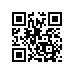 О составе апелляционной комиссии по проведению апелляций по результатам государственной итоговой аттестации студентов образовательных программ факультета социальных наук ПРИКАЗЫВАЮ:1. Утвердить апелляционную комиссию (далее – АК) по проведению апелляций по результатам государственной итоговой аттестации студентов 4 курсов образовательных программ бакалавриата (направления подготовки: 37.03.01 Психология, 41.03.04 Политология, 38.03.04 Государственное и муниципальное управление, 39.03.01 Социология) и студентов 2 курсов образовательных программ магистратуры  (направления подготовки:  39.04.01 Социология, 38.04.04 Государственное и муниципальное управление, 41.04.04 Политология, 37.04.01 Психология, 01.04.02 Прикладная математика и информатика) факультета социальных наук, очной формы обучения в составе:Проректор	                                                                                         С.Ю. РощинПредседатель АКПрисяжнюк Д.И.к.с.н., заместитель декана, старший преподаватель департамента социологииЧлены АКШомина Е.С.д.полит.н., профессор кафедры местного самоуправленияПархоменко С.А.к.социол.н, доцент департамента политической наукиТюрина Н.А. к.псих.н., старший преподаватель департамента психологииПьянкова А.И.к.с.н., научный сотрудник Института демографииУткина В.В.старший преподаватель департамента государственного и муниципального управленияПорецкова А.А.преподаватель департамента политической наукиСариева И.Р.старший преподаватель департамента психологииСекретарь АКМакеев П.А.Менеджер Центра поддержки научно-образовательной деятельности факультета социальных наук 